Плоский воздушный конденсатор образован двумя пластинами площадью S. Расстояние между пластинами d. Внутрь конденсатора, как показано на рисунке, не касаясь пластин конденсатора вводят металлическую пластину толщины d1 параллельно пластинам конденсатора. Найти емкость получившегося конденсатора.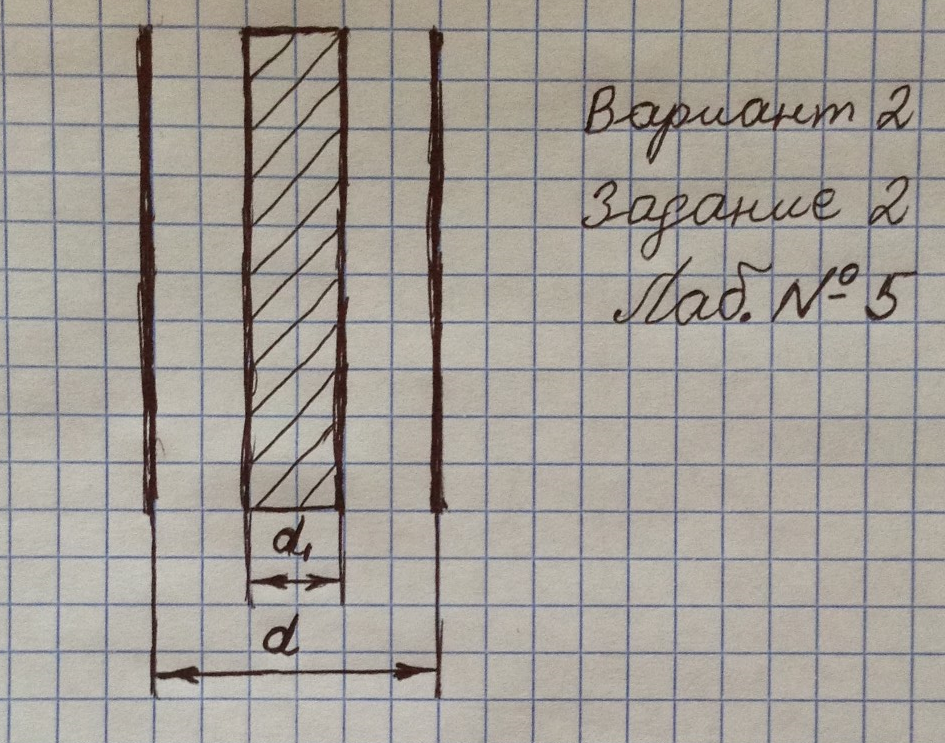 